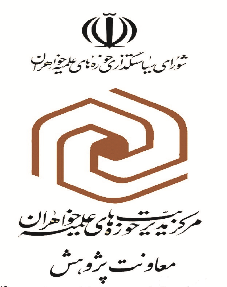 		                                                         استان :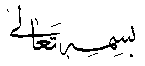                                                                                                                          شهر:   کاربرگ صورتجلسة دفاعیه (پیوست10)                                       با تأييدات خداوند متعال و با استعانت از حضرت ولي‌عصر عجل الله تعالی فرجه الشریف   جلسه دفـاعیه تحقیق پایانی با عنوان:                              از سركار خانم :                   دارای شماره شناسنامه:                     فرزند:             شناسه طلبگي:                  شماره ملی :               نام مدرسه  علمیه :                                در:                       روز:              مورخ:                           ساعت:                       در محل:                               با حضور ومشارکت فعال همه اعضاي محترم هيأت داوران برگزارگردید.. -     وضعیت طلاب در ارزشیابی تحقیق پایانی در جلسه دفاعیه بر سه  نوع  می باشد که متناسب با دفاعیه هر طلبه تنها یکی از جدول های مرتبط سه گانه -بر اساس جدول ارزشیابی  تحقیق پایانی - تکمیل و میانگین نمرات  اساتید به وسیله دبیر جلسه ثبت می شود .                                                                      1. نمره قبول قطعی بدون نیاز به اصلاحاتتحقیقی  است که بدون نیاز به اصلاح اساسی در ساختار و محتوا، مورد قبول اساتید واقع شده است و درهمان جلسه دفاعیه نمره قطعی به وی تعلق می گیرد.2.نمره مشروط به اصلاح برای کسب نمره بیشترتحقیقی  است که هر چند نمره قبولی را دریافت نموده اما اساتید داور و راهنما نمره ای را نیز مشروط به انجام اصلاحات در خواستی استاد داور مندرج در کاربرگ ارزیابی تفصیلی نموده اند تا در صورت انجام اصلاحات به مقداری که مورد تایید استاد داور قرار می گیرد بر نمره وی افزوده شود.در این وضعیت تنها نمره قبولی قبل از اصلاح به طلبه داده می شود و جداگانه میزان نمره اصلاحی به حالت تعلیق و انتظار باقی می ماند و در صورت اصلاح در ظرف مدت تعیین شده نمره اصلاح از طرف داور به وی تعلق گرفته و بر نمره پیشین او افزده می شود.   توجه: حداکثر مهلت انجام اصلاحات تا تاریخ          /            /        خواهد بود.3. نمره مردودنمره مردود:تحقیقی است که از اساس دارای مشکل بوده و موارد ضعف آن در شکل ، ساختار و محتوا  به گونه ای است که طلبه نتواند در جلسه دفاعیه حداقل نمره قبولی را کسب نماید.یادآوری: به منظور تعیین وضعیت درپی گیری امور اجرایی ، در صورتی که طلبه، واحد های تحقیق پایانی  را به صورت مهمان گذرانده باشد ،کادر زیر تکمیل شود:                                                                                                                         تاریخ / مهر و امضاء مديرنمره ارزشیابیبه عددبه حروفنام ،نام خانوادگی/امضاءامتیازات استاد راهنما از  20امتیازات استاد داور از  20نمره نهایی (از میانگین امتیازات اساتید از  20)نمره ارزشیابی قبل از اصلاحبه عددبه حروفنام ،نام خانوادگی/امضاءامتیازات استاد راهنما از  20امتیازات استاد داور از  20نمره نهایی (از میانگین امتیازات اساتید از  20)به وسیله دبیر جلسه دفاعیهنمره ارزشیابی برای  اصلاحبه عددبه حروفنام ،نام خانوادگیحداکثر نمره در نظرگرفته شده در جلسه دفاعیه برای اصلاح امضای استاد داورمیزان نمره اختصاص یافته داور پس از اصلاح طلبهامضای استاد داورنمره نهایی(نمره جلسه دفاعیه+ نمره اختصاص یافته داور )امضای دبیر جلسهتعیین وضعیتبه عددبه حروفنام ،نام خانوادگی/امضاءامتیازات استاد راهنما از  20امتیازات استاد داور از  20نمره نهایی (از میانگین امتیازات اساتید از  20)استان مبدأ:شهر:مدرسه علمیه سطح2نام و نام خانوادگی و امضاء دبیر جلسه دفاعیه